Трансформатор электронный (драйвер) для светодиодной продукции, т.м. "Feron", СЕРИИ: LBМодель: LB007Инструкция по эксплуатации и технический паспортНазначение изделияБлок питания предназначен только для использования в светодиодных системах с постоянным стабилизированным напряжением питания 12В или 24В. Устанавливается на нормально воспламеняемую поверхность.Технические данныеКомплект поставкиБлок питанияКоробка упаковочная	Инструкция по эксплуатацииТребования безопасностиВнимание! Прибор использует опасное для жизни сетевое напряжение. Подключение трансформатора к сетевому напряжению должно осуществляться квалифицированным персоналом, имеющим соответствующие лицензии и допуски к такому виду работ.Подготовка изделия к работе и техническое обслуживание.При установке блока питания необходимо помнить следующее:Для подведения сетевого напряжения рекомендуется использовать PVC-трубки или плоский кабель, с поперечным сечением не менее 0,75 кв.ммМощность нагрузки блока питания не должна превышать максимально допустимую.Если от одного блока питания работает несколько светодиодных приборов освещения, то все низковольтные провода должны присоединяться к низковольтным проводам блока питания через клеммные колодки, либо методом пайки.  Провода высокого напряжения не должны пересекаться с низковольтными проводами.Блок питания следует устанавливать, как можно ближе к светодиодным приборам освещения, но из-за теплового излучения ламп расстояние должно составлять от 0,2 до .Так как блок питания нагревается во время работы, место его установки должно иметь хорошую вентиляцию.При подключении нагрузки, рекомендуется оставлять запас по мощности не менее 15%.Не использовать в цепях с диммером (светорегулятором).6. Подключение блока питанияПеред подключением блока питания убедитесь, что электропитание отключено.Со стороны, обозначенной на корпусе как INPUT или ВХОД, осуществляется подключение питающего кабеля с номинальным сетевым напряжением 176-264В/50Гц. А также провода защитного заземления (желто-зеленого цвета).Со стороны, обозначенной на корпусе как OUTPUT или ВЫХОД, осуществляется подключение нагрузки на блок питания. При подключении нагрузки необходимо соблюдать полярность: коричневый (красный) провод имеет полярность «+», синий (черный) провод имеет полярность «-».По окончании подключения блока питания, включите электропитание.Возможные неисправности и меры их устраненияЕсли после произведенных действий неисправность не устранена, то дальнейший ремонт не целесообразен (неисправимый дефект). Обратитесь в место продажи.ТранспортировкаБлоки питания в упаковке пригодны для транспортировки автомобильным, железнодорожным, водным или воздушным видом транспорта.ХранениеУстройства хранятся в картонных коробках, в ящиках или на стеллажах в сухих отапливаемых помещениях. Срок хранения не более двух лет.УтилизацияТрансформаторы не содержат в составе дорогостоящих или токсичных материалов и комплектующих деталей, требующих специальной утилизации. По истечении срока службы трансформаторы необходимо утилизировать как твердые бытовые отходы.СертификацияПродукция сертифицирована на соответствие требованиям ТР ТС 004/2011 «О безопасности низковольтного оборудования», ТР ТС 020/2011 «Электромагнитная совместимость технических средств», ТР ЕАЭС 037/2016 «Об ограничении применения опасных веществ в изделиях электротехники и радиоэлектроники». Продукция изготовлена в соответствии с Директивами 2014/35/EU «Низковольтное оборудование», 2014/30/ЕU «Электромагнитная совместимость».Информация об изготовителе и дата производстваСделано в Китае. Изготовитель: «NINGBO YUSING LIGHTING CO., LTD» Китай, No.1199, MINGGUANG RD.JIANGSHAN TOWN, NINGBO, CHINA/Нинбо Юсинг Лайтинг, Ко., № 1199, Минггуан Роуд, Цзяншань Таун, Нинбо, Китай. Филиалы завода-изготовителя: «Ningbo Yusing Electronics Co., LTD» Civil Industrial Zone, Pugen Village, Qiu’ai, Ningbo, China / ООО "Нингбо Юсинг Электроникс Компания", зона Цивил Индастриал, населенный пункт Пуген, Цюай, г. Нингбо, Китай;  «Zheijiang MEKA Electric Co., Ltd» No.8 Canghai Road, Lihai Town, Binhai New City, Shaoxing, Zheijiang Province, China/«Чжецзян МЕКА Электрик Ко., Лтд» №8 Цанхай Роад, Лихай Таун, Бинхай Нью Сити, Шаосин, провинция Чжецзян, Китай. Уполномоченный представитель в РФ / Импортер: ООО «СИЛА СВЕТА» Россия, 117405, г. Москва, ул. Дорожная, д. 48, тел. +7(499)394-69-26.Дата изготовления нанесена на корпус товара в формате ММ.ГГГГ, где ММ – месяц изготовления, ГГГГ – год изготовления.Гарантийные обязательстваГарантийное обслуживание товара производится в течение 2 года (24 месяца) со дня продажи через торговую сеть при условии соблюдения правил хранения, транспортировки и эксплуатации. В случае обнаружения неисправности до истечения гарантийного срока следует обратиться по месту продажи. Гарантия не распространяется на товар, имеющий явные повреждения, вызванные неправильной установкой, эксплуатацией, транспортировкой, хранением или несанкционированным вскрытием и ремонтом.Возврат товара осуществляется только в заводской упаковке без механических повреждений и при полной комплектации.Гарантийные обязательства выполняются продавцом при предъявлении покупателем заполненного гарантийного талона и кассового чека.Срок службы изделия 5 лет. 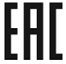 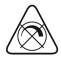 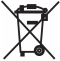 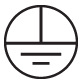 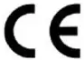 Входное напряжение176-264В/50Гц176-264В/50Гц176-264В/50Гц176-264В/50Гц176-264В/50Гц176-264В/50Гц176-264В/50Гц176-264В/50Гц176-264В/50Гц176-264В/50Гц176-264В/50Гц176-264В/50ГцВыходное напряжение12В DC12В DC12В DC12В DC12В DC12В DC12В DC12В DC24В DC24В DC24В DC24В DCМаксимально допустимая нагрузка, Вт203040601001502004004060100400Максимальная потребляемая активная мощность243648691151732314584869115458Средний эффективный КПД источника питания84%84%84%87%87%87%87%87%84%87%87%87%Габаритные размерыСм. на упаковкеСм. на упаковкеСм. на упаковкеСм. на упаковкеСм. на упаковкеСм. на упаковкеСм. на упаковкеСм. на упаковкеСм. на упаковкеСм. на упаковкеСм. на упаковкеСм. на упаковкеМаксимальный выходной ток, A1,62,53,358.312,516,533,31,62,54,116,6Допустимое отклонение выходного напряжения от номинального значения1%1%1%1%1%1%1%1%1%1%1%1%Рабочая температура окружающей среды, Та-40°С…+40°С-40°С…+40°С-40°С…+40°С-40°С…+40°С-40°С…+40°С-40°С…+40°С-40°С…+40°С-40°С…+40°С-40°С…+40°С-40°С…+40°С-40°С…+40°С-40°С…+40°СМаксимальная температура нагрева корпуса, Тс85°С85°С85°С85°С85°С85°С85°С85°С85°С85°С85°С85°СКлиматическое исполнениеУ1У1У1У1У1У1У1У1У1У1У1У1Класс защиты от поражения электрическим токомIIIIIIIIIIIIСтепень защиты от пыли и влагиIP67IP67IP67IP67IP67IP67IP67IP67IP67IP67IP67IP67Материал корпусаАлюминийАлюминийАлюминийАлюминийАлюминийАлюминийАлюминийАлюминийАлюминийАлюминийАлюминийАлюминийНеисправностьВозможная причинаМеры устраненияНе работает трансформатор (отсутствует выходное напряжение при подключенной нагрузке)Отсутствие напряжения в сетиВосстановите напряжение в сетиНе работает трансформатор (отсутствует выходное напряжение при подключенной нагрузке)Поврежден питающий кабель или плохой контактПроверьте цепь подключения, при необходимости устраните неисправность